Earthquakes- Stress and StrainDefinitions-	Fracture-	Stress-	Strain-Concept Map 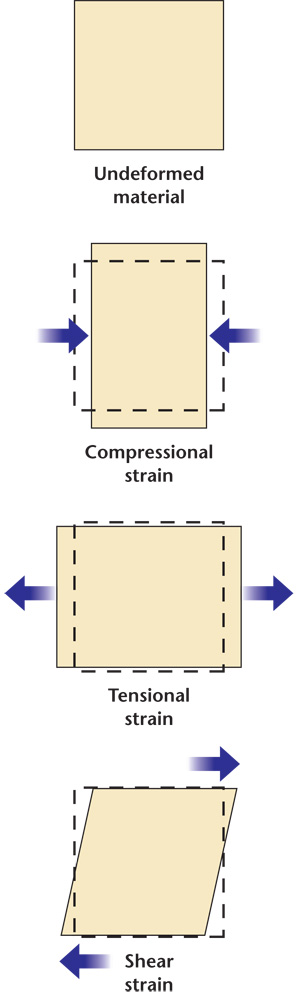 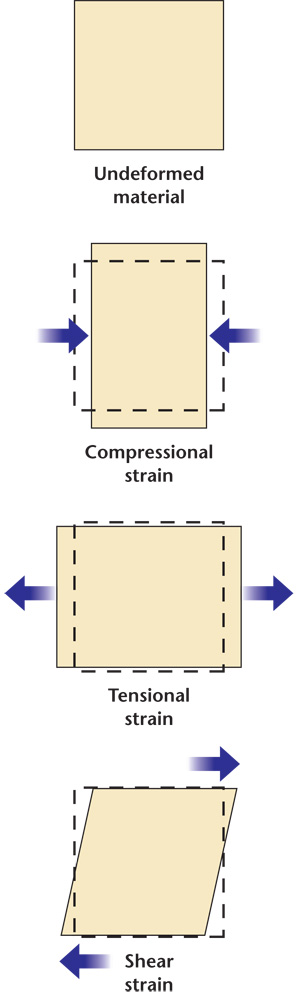 